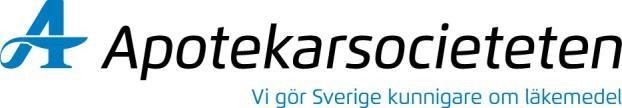 Valberedningens förslag Stockholmskretsen 2024StyrelseValberedningRevisorerFullmäktigeledamöterOrdförandeJessica RidellNyvalLedamotClaes JagensjöOmvalLedamotErika LarssonOmvalLedamotBirgitta ElfssonOmvalLedamotMaria FrickOmvalLedamotHolger von FircksOmvalLedamotJennifer NilssonNyvalLedamotJohan EkelundNyvalSammankallande  Hanna JustadNyvalLedamot  Clary HoltendalNyvalLedamot   Anna MontgomeryNyvalRevisorPer BoströmOmvalRevisorssuppleantAlice HörnellOmvalOrdinarie  Claes Jagensjö  OmvalOrdinarieErika LarssonOmvalOrdinarieJessica RidellOmvalOrdinarieBirgitta ElfssonOmvalOrdinarieMaria FrickNyvalOrdinarieHolger von FircksNyvalOrdinariePer BoströmNyvalSuppleantHanna JustadNyvalSuppleantClary HoltendalNyvalSuppleantJennifer NilssonNyvalSuppleantEva CarlénOmvalSuppleantJonas OhlssonOmvalSuppleantAnna ErikssonOmval